Гуськова Юлия Иннокентьевна, учитель английского языка МКОУ «Ванаварская средняя общеобразовательная школа» Эвенкийского муниципального района Красноярского края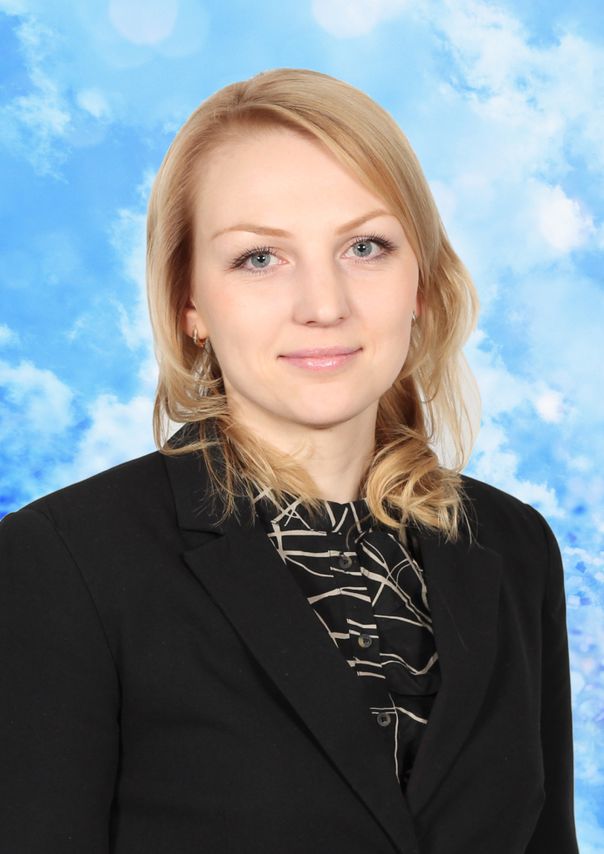 Открытый урок английского языка в 3 классе УМК «Enjoy English» М.З. Биболетовой, О. А. Денисенко, Н. Н. Трубаневой Тема урока: Описание животных Тип урока: Урок открытия новых знаний.Цель: формирование коммуникативной компетенции по теме «Описание животных» Задачи:предъявить и научить употреблять в речи новые лексические единицы: teeth, tail, eyes, face, nose, ears, neck;учить читать про себя и полностью понимать текст, построенный на знакомом языковом материале;совершенствовать навыки чтения вслух;учить понимать на слух текст, построенный на знакомом языковом материале;учить описывать животное, указывая его цвет, размер, что умеет делать, что любит есть.Планируемые результаты:Личностные:принимать социальную роль обучающегося.Предметные: узнавать и употреблять в устной и письменной речи лексические единицы: teeth, tail, eyes, face, nose, ears, neck;читать и полностью понимать текст, построенный на знакомом языковом материале;понимать на слух текст, построенный на знакомом языковом материале;описывать животное, указывая его размер, цвет, что оно умеет / не умеет делать, что любит есть;Регулятивные: организовывать рабочее место;принимать и сохранять цели и задачи учебной деятельности;планировать, контролировать  и оценивать учебные действия в соответствии с поставленной задачей и условиями ее реализации.Коммуникативные: общаться и взаимодействовать с партнерами по совместной деятельности (слушать и слышать друг друга; выражать свои мысли в соответствии с задачами и условиями коммуникации);организовывать и планировать учебное сотрудничество с учителем;следовать морально-этическим и психологическим принципам общения и сотрудничества (адекватно реагировать на нужды других, в частности, оказывать помощь и эмоциональную поддержку партнерам в процессе достижения общей цели совместной деятельности).Оснащение урока: компьютер, мультимедийный проектор, интерактивная доска, презентация к уроку, раздаточный материал.Ход урока1. Самоопределение к деятельности. Организационный момент.- Good morning, kids! I am glad to see you! How are you? What date is it today? What day of the week is it today? Who is absent today?2. Постановка учебной задачи.- Let’s look at the screen (слайд 1). Как вы думаете, ребята, о чём/ком мы сегодня будем говорить? (дети высказывают свои предположения).- You are right, about animals (слайд 2). - Do you like them? А что мы сегодня на уроке будем делать, как вы считаете? (Учитель слушает ответы детей).- Давайте посмотрим, совпадают ли ваши ответы с тем, что представлено на экране (слайд 3). (Учитель слушает предположения детей о том, что они будут читать (слова, текст), писать (новые слова, рассказ), рисовать (животных), о ком рассказывать (о животных). 3. Актуализация знаний и фиксация затруднений в деятельности.- And what animals do you know? (Обучающиеся называют животных, учитель фиксирует названия животных на доске).- Well done! 4. Построение проекта выхода из затруднения.- Ребята, что нужно знать, чтобы подробно описать животное? (Дети отвечают).-  Верно, как называются части тела животных. - Repeat after me, please! (Слайд 4). (Сначала учитель произносит слово, затем хорошо имитирующий ученик, потом вся группа хором и ещё один ученик с переводом).5. Первичное закрепление.-  And now open your workbooks, page 23, ex.1 (обучающиеся подписывают части тела кенгуру в рабочей тетради, учитель наблюдает, контролирует выполнение задания и помогает, если возникают затруднения).- Каждое животное имеет свои отличительные особенности (слайд 5).-  A rabbit has got long ears, an elephant has got big ears and a long nose, a cat has got small ears and a long tail. Let’s work in pairs! Ребята, придумайте как можно больше словосочетаний с новыми словами. Какими могут быть уши, глаза, зубы и т.д. (Ученики, работая в парах составляют словосочетания – a long neck, a black nose, white teeth и т.д. Учитель наблюдает и помогает, если возникают затруднения. После выполнения задания, учитель спрашивает представителей 3-4 пар). - Now open your student’s books on page 33. Ученики лесной школы подготовили для вас загадки про животных (учитель организует чтение текстов в учебнике по вариантам. Обучающиеся должны прочитать текст и соотнести его с картинкой).- Let’s read aloud! (Обучающиеся читают тексты вслух по одному из каждого варианта и проверяют, правильно ли они выполнили задание).6. Физкультминутка (видеоролик)Hands up! Hands down!Hands on hips! Sit down!Hands up! To the sides!Bend left! Bend right!One, two, three … Hop!One, two, three … Stop!Stand still!7. Самостоятельная работа с самопроверкой по эталону.- Let’s work in groups. Ребята, ваша задача составить описание животного, не называя его, но так, чтобы остальные могли догадаться, о ком идёт речь. Вам также нужно изобразить это животное. Please, take a card! (Каждая группа выбирает карточку с названием животного – обезьяна, тигр, мышь, кролик).- Ребята, о чём нужно рассказать, чтобы участники других групп могли догадаться о каком животном идёт речь? (Варианты детей) Let’s make a plan of your story! Учитель вместе с детьми составляет примерный план рассказа и фиксирует его на доске: Примерный план рассказа:- размер;- цвет;- описание частей тела (глаза, уши, нос, зубы, хвост и т.д.);- что любит есть;- что умеет / не умеет делать.Каждая группа получает лист оценки для оценивания других групп (слайд 6). Учитель обращает внимание детей на критерии оценки выступления). Выступление групп, оценка и комментарии детей и учителя.8. Рефлексия деятельности (итог урока)- Ребята, давайте вспомним, что мы сегодня сделали за урок, что нового узнали, на что нужно обратить внимание при подготовке к следующему уроку (учитель слушает ответы детей). Перед вами лист самооценки (слайд 7). Если вы научились делать то, что указано в таблице, поставьте знак «+», если вам что-то не удалось, поставьте знак «-».Дети заполняют таблицу и выставляют себе оценку (слайд 8).9. Домашнее задание (слайд 9).Учитель объясняет домашнее задание- выписать в словарь и выучить новые слова;- письменное задание на оценку «4» или «5».(Дети сами выбирают себе задание на карточке).Задание на «4»: Задание на «5»: описать животное, которое не описывали на уроке (по плану, предложенному на уроке). Использованные ресурсы:Дзюина Е.В. Поурочные разработки по английскому языку. 3 класс. – 2-е изд., перераб. – М.: ВАКО, 2013. – 224с.Английский язык: Книга для учителя к учебнику английского языка Английский с удовольствием / Enjoy English: для 3 кл. общеобраз. учрежд. – Обнинск: Титул, 2010. – 120 с.Пункт выступленияNot badGoodGreatПолнота рассказа3 пункта плана4 пункта плана5 пунктов планаПолнота рассказаКоличество выступающих1 ученик2-3 ученикаВсе члены группыКоличество выступающихНаличие рисункаЕсть рисунокНаличие рисункаNAMENAMENAMENAMENAMEУмею правильно произносить новые словаЗнаю значения новых слов (части тела животных)Умею составлять словосочетания с новыми словамиПолностью понял(а) текст о животномУмею составлять рассказ о животном                                                                                Name_________________________________Вставь пропущенные слова:big      run    grass      long     kindAn elephant is big and strong. It is not angry. It is grey. It can____________  , but it can’t jump. It likes to eat _________________    . It has got a _______________     nose,  ________________     ears and   ____________________     eyes.